Udtræk af uddannelsesaftaler fra UVM’s databankAf Dette er en vejledning til hvordan tabel 4.1 fra ”Handlingsplaner for øget gennemførsel 2014” udtrækkes i UVM’s Databank. EUC Nordvestsjælland er brugt som eksempelTabellen fra handlingsplanen for EUC Nordvestsjælland, udsendt fra UVM, ser sådan ud:Tabel 4.1. Skolens mål for indgåelse af uddannelsesaftaler (antal aftaler)Sådan dannes tabellen i UVM’s Databank:Åben Databanken: http://statweb.uni-c.dk/databanken/uvmDataWeb/MainCategories.aspx?Vælg ”Praktikpladsstatistik (PRK)” næsten nederst (under ”Områdespecifikke opgørelser”):Vælg rapporten ”Udviklingen i samtlige nøgletal” (du får nu et stort skema med mange tal).Klik på fanen ”Lav selv tabel” under skemaet (du skal måske scrolle ned for at få fanen frem på skærmen):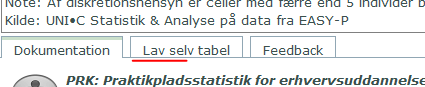 I boksen ”Rækker” skal du vælge de tal du vil nøjes med at arbejde med, nemlig nøgletallene ”Indgåede aftaler i perioden” og ”Indgåede delaftaler under skolepraktik i perioden”. Det gør du således:Klik på      (under skemaet) og dernæst på   - (andet ikon fra venstre) for at fjerne alle markeringer.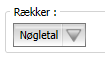 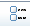 Vælg herefter ”(PRK) Indg. aftaler i perioden” og ”(PRK) Indg. delaft. u. SKP i perioden”, således: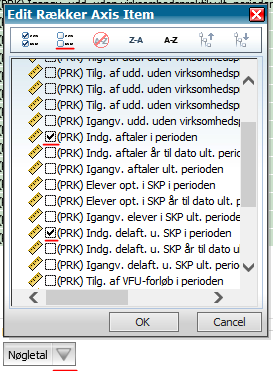 Tryk ”OK” og herefter har du har kun 2 rækker i tabellen.Herefter skal tidsdimensionen ændres:Højreklik på  ud for “Tid-Kalenderår” og vælg ”Remove Dimension”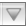 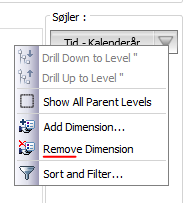 Tabellen forsvinder nu – det er ikke en fejl! Det ser nu således ud: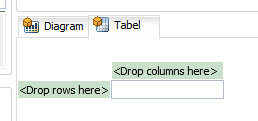 Under ”Nøgletal og dimensioner” (til venstre) skal du klikke på ”+” ud for ”Tid-Kalenderår”. Marker herefter (klik på) kalenderår: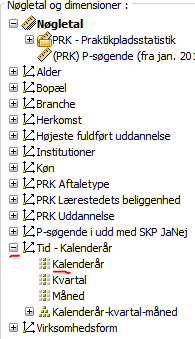 Træk med musen det markerede ”Tid-Kalenderår” til højre på skærmen, så ”Tid-Kalenderår” ender i boksen ”Søjler” til højre Det ser nu således ud: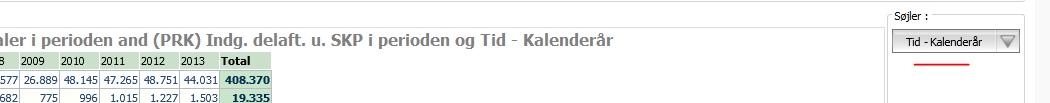 Klik på   ved ”Tid – Kalenderår” og vælg de aktuelle år ved at fjerne de overflødige markeringer: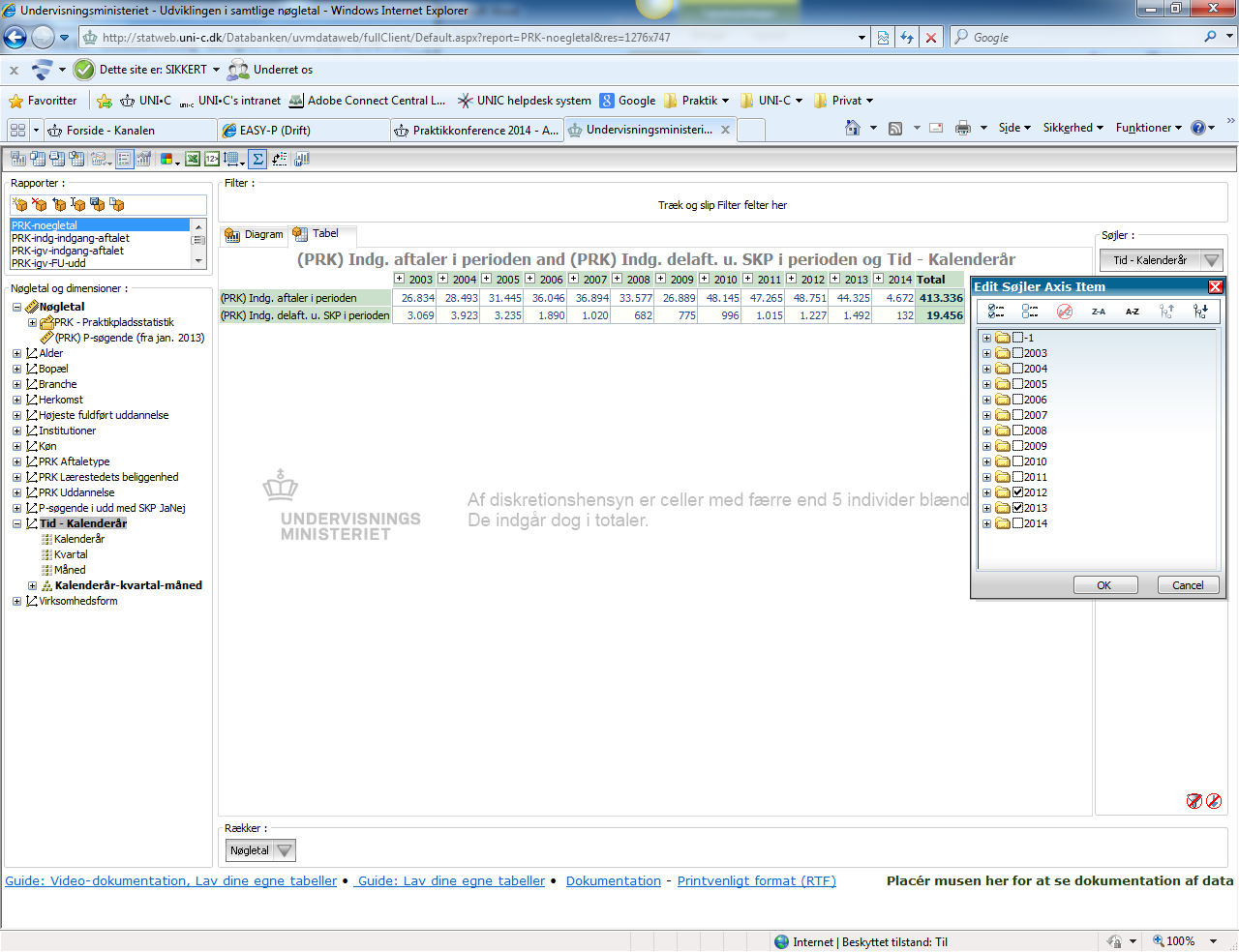 Tryk ”OK”.Det ser nu således ud: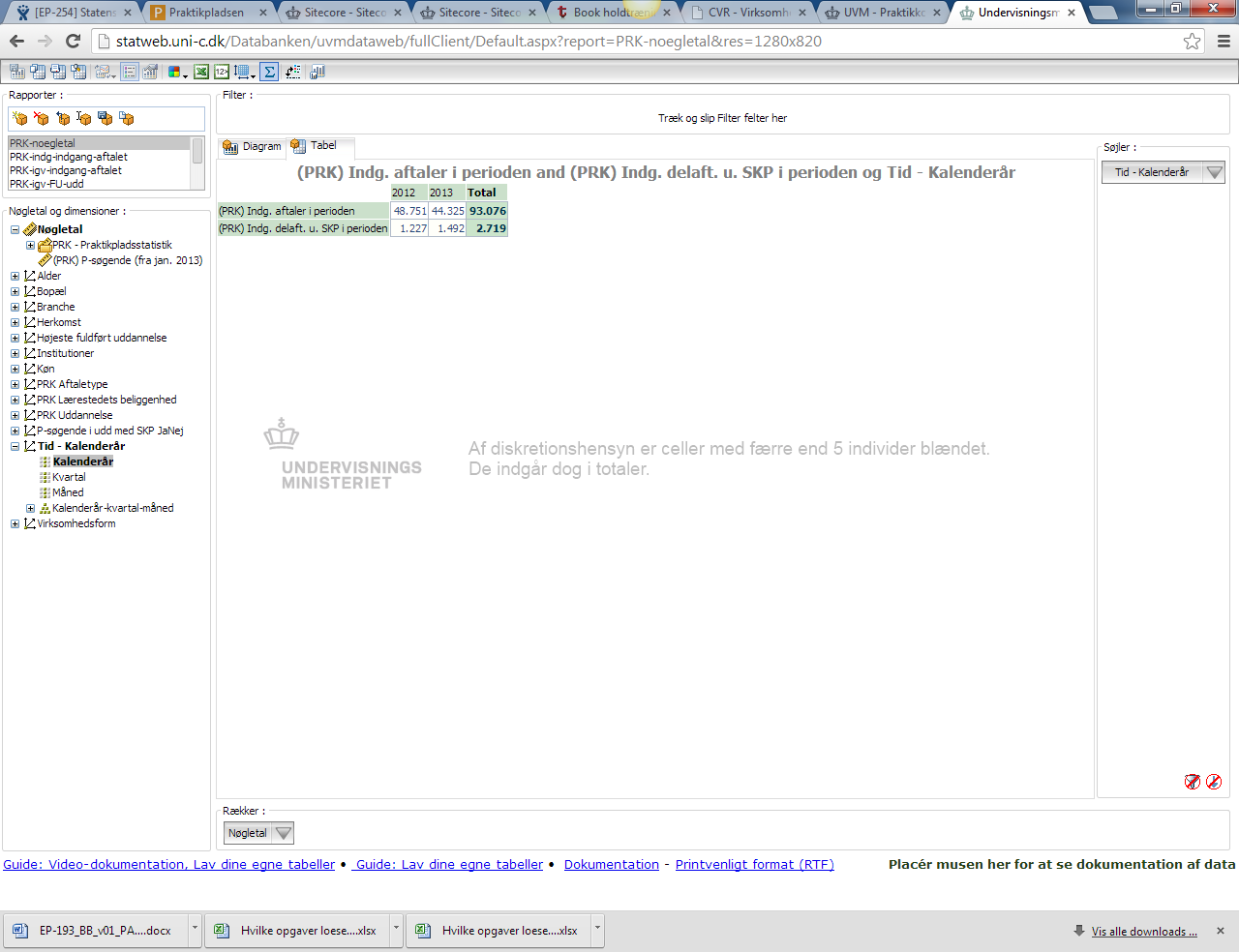 Nu skal aftaletypen tilføjes:Under ”Nøgletal og dimensioner” (til venstre) skal du markere ”PRK Aftaletype”: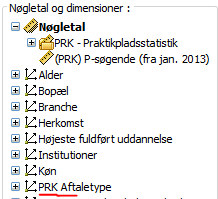 Træk den ned i boksen ”Rækker:” nederst på siden.Herefter ser det således ud nederst på siden: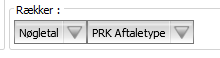 Og din tabel ser nu således ud: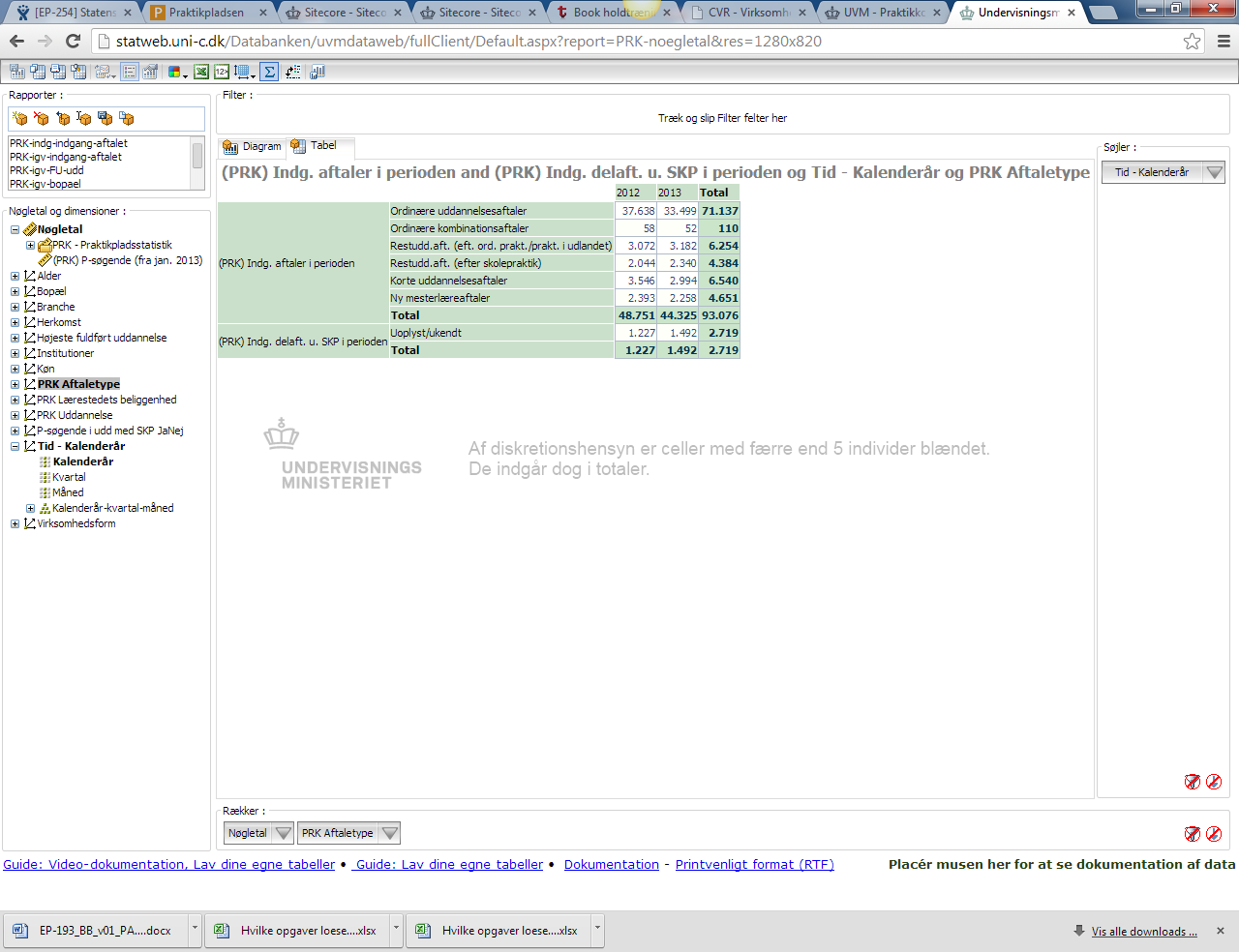 Herefter skal du under ”Nøgletal og dimensioner”, under ”Institutioner” (klik på +) vælge ”Hovedinstitution”: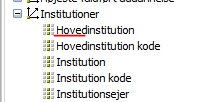 Træk ”Hovedinstitution” med musen op i boksen ”Filter”, så Filter-boksen nu ser således ud: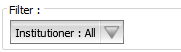 Klik på   , tryk på + ved ”All” og alle skoler kommer frem.
Markér institution (din skole) og klik herefter ”OK”: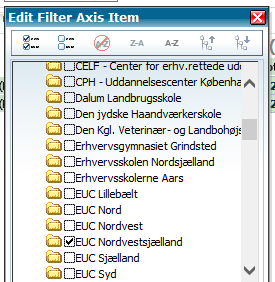 Du har nu de informationer du skal bruge: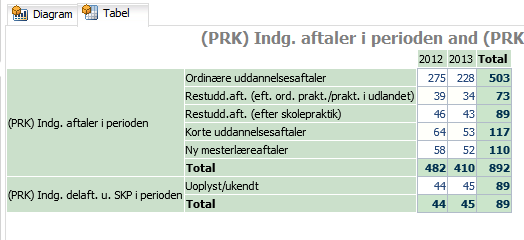 Det kan godt tænkes, at særligt det seneste år afviger en smule fra opgørelsen i handlingsplanen. Det skyldes at Databanken opdateres med de seneste registreringer hver måned.For at finde de tal, der fremgår at UVM’s tabel  4.1 i Handlingsplanen, skal du summere de to typer af restuddannelsesaftaler fra databanken (herover fx 39 + 46 fra 2012).Der bliver alene vist indgåede aftaler for de aftaletyper, hvor der rent faktisk er aftaler, så hvis en skole fx ikke har indgået kombinationsaftaler, kommer de heller ikke med i Databanken, som i dette konkrete eksempel.Det er muligt at arbejde videre eller gemme tabellen i excel. Tryk på excel-ikonet og tabellen eksporteres automatisk.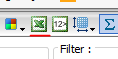 2012 fakt.2013 fakt.2014 mål2015 målOrdinære uddannelsesaftaler275202Skolen udfylderSkolen udfylderKombinationsaftalerSkolen udfylderSkolen udfylderRestuddannelsesaftaler8568Skolen udfylderSkolen udfylderKorte uddannelsesaftaler6445Skolen udfylderSkolen udfylderNy mesterlæreaftaler5845Skolen udfylderSkolen udfylderDelaftaler under skolepraktik4438Skolen udfylderSkolen udfylder